关于表彰2020年度上海建桥学院“五四特色分团委”、“五四特色团支部”、“优秀团干部”和“优秀团员”的决定各院分团委、团支部：2020年以来，我校各级团组织和广大团员青年在校党委的领导下，以习近平新时代中国特色社会主义思想为指导，坚持增强“四个意识”，坚定“四个自信”，做到“两个维护”。紧紧围绕学校的中心工作，从共青团工作特点出发，全面加强青年思想政治引领，精心组织丰富多彩的校园文化活动和学术科技活动，深入开展志愿服务和社会实践，努力加强团的自身建设。在此过程中，涌现出了一大批先进集体和个人，为我校精神文明建设做出了积极贡献。为庆祝中国共产党成立100周年，进一步贯彻纪念五四运动100周年大会精神、党的十九届五中全会精神以及习近平总书记在清华大学考察时的重要讲话等精神，深入推进示范性群体建设，树立典型，表彰先进，团结带领广大团员青年听党话、跟党走，在全面建设社会主义现代化进程中贡献青春力量，经各团支部认真评选，各分团委审核，校团委审批，决定：授予信息技术学院分团委、机电学院分团委2020年度“五四特色分团委”荣誉称号；授予工程管理B18-1班团支部等59个团支部2020年度“五四特色团支部”荣誉称号；授予吴文雯同志、马璐璐同志2020年度“优秀分团委书记”荣誉称号；授予陈李莉等192名同学2020年度“优秀团干部”荣誉称号；授予郑文杰等541名同学2020年度“优秀团员”荣誉称号。这次受到表彰的先进集体和个人，是全校各级团学组织中的优秀代表，受到了广大师生的一致好评，为广大同学做出了表率。校团委号召，全校各级团学组织和广大团员青年要以受到表彰的先进集体和先进个人为榜样，在学习和生活中不断加强自身的思想道德修养，不断增强共青团员的政治意识、组织意识和模范意识，肩负历史使命，坚定前进信心，立大志、明大德、成大才、担大任，努力成为堪当民族复兴重任的时代新人，让青春在为祖国、为民族、为人民、为人类的不懈奋斗中绽放绚丽之花！附：《2020年度上海建桥学院“五四特色分团委”、“五四特色团支部”、“优秀团干部”和“优秀团员”名单》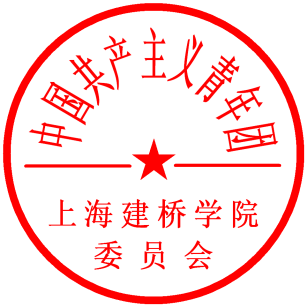 共青团上海建桥学院委员会2021年5月6日附件：2020年度上海建桥学院“五四特色分团委”、“五四特色团支部”、“优秀团干部”和“优秀团员”表彰名单一、五四特色分团委（2个）信息技术学院分团委机电学院分团委二、五四特色团支部(59个)商学院（13个）机电学院（5个）新闻传播学院（5个）信息技术学院（9个）外国语学院（7个）艺术设计学院（7个）珠宝学院（3个）职业技术学院（7个）教育学院（1个）健康管理学院（2个）三、优秀分团委书记(2人)四、优秀团干部(192人)商学院（47人）机电学院（12人）新闻传播学院（17人）信息技术学院（26人）外国语学院（17人）艺术设计学院（13人）珠宝学院（8人）职业技术学院（14人）国际设计学院（1人）教育学院（2人）健康管理学院（4人）学生组织（31人）四、优秀团员(542人)商学院（145人）机电学院（40人）新闻传播学院（53人）信息技术学院（74人）外国语学院（48人）艺术设计学院（40人）珠宝学院（26人）职业技术学院（45人）国际设计学院（1人）教育学院（6人）健康管理学院（10人）学生组织（53人）共青团上海建桥学院委员会沪建院团〔2021〕2号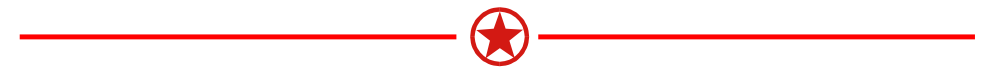 工程管理B18-1国贸B19-2电子商务B18-3会计学B19-6国贸B18-3旅游管理B19-1工程管理B18-3旅游管理B20-3工商管理B19-6会计学B19-3旅游管理B18-2国贸B20-4物流管理B20-2汽服B19-2机制B19-3电科B19-2机制B19-4汽服B18-2广告学B19-1新闻学B18-1新闻学B19-1新闻学B20-2秘书学B20-1计科B18-4网工B19-4数媒B18-3计科B20-7计科B18-8计科B20-1计科B19-2数媒B20-3网络工程B18-3英语B20-3日语B19-1日语B18-2英语B18-8英语B20-2英语B19-6日语B18-4环艺B18-3产品B19-3视觉B18-1环艺B19-3产品B18-6视觉B19-5数艺B19-1宝石B19-1宝石B19-3工商管理B18-4商日19-1旅游19-1工企20-1计应20-4工企19-1国商19-4新青年社团学前教育B19-1护理19-2护理学B19-2吴文雯马璐璐陈李莉张仲玮周睿杰海庭瑜冯亚兰李奕涵马祯张葭雯周卓郭宇苏心怡李保成赵丹倪王泽宇张智皓鲍可馨祁佳鑫李涛方晴月黄心悦杨阳张静荷梁思节周筠晶林威华山家乐赵方梅刘佳牛樱捷陈嘉琦武予欣杨欣陆文烨李景丽王诗怡韩笑陈玥付敬雪顾佳艺刘琳霞李悦谢斯怡陈随缘张思佳倪蓓时晓雯牛婉萍李亿杰柳迪陈奕鑫纪世聪周涵熊鸿杨晓昱侯明馨傅奕舜严佳影吴俊杰隋佳芮褚晨悦戴思捷郑静嫣郑怡彦沈玉婷卫士丽钱伟慧钱佳菲王姝婷张学丽施文朱童谣何雪静喻叶朱照同阎文卿高洁宋洁何蓉郭宇轩张亮堂黄香香张逸玲戴启伟朱铁炀何晟昊徐玥王雷焌王博张雨晨巫金淼张渝雪陈夏萌张鑫盛书晓康馨慧杭季宣李昂洁杨云涛徐俊喻世龙高宏捷钱志豪倪悦莹陈美琪漆羽希李瑛夏伟东唐艺益佘柯颖李新之李俞萱郭皓楠周颖欣宋晓婷蔡文婧朱卉晶金兆安堵勇伟顾佳佳赵晓怡盛思敏刘欣雨徐佳玲赵佳琦罗敏陈昭萍周宛琳张悦欣阮佳妮顾李欣毛凌燕戴佳懿封佳刘铭婕张伟黄姝婧谭棋云赵宇峥傅睿坤吴韵文胡潇杨柯翔祯余承启陆海宁胡炜佳张佳妮陆法昊杨伽玮张泽毅徐慧慧舒彭宇朱佳婧王心如金永婷王可儿陈贝尔丁杰朱晨逸丁佳悦王志杰姚泽旭吴泽浩倪诗麒沈嘉怡陈思滢陆子晨孙  哲杨汶烨周  宁周楚悦张晓媛王  智韩雨彤王诗雨周  晨夏雨晴戴安达杨佳丽宋吉萍王  杉蒋子辰周正昱王晓雨徐瑜欣王春力蔡缘媛程贸源吴黎明潘璐琪谢景淇戴馨婷郑文杰冯连成管海涛王旖云韩佳星杨千禧黄程威滕明新刘会娟朱煜王杰吴函倩李文明吴颖慧黄珮璇郑佳杰焦俊怡谭佳曾径径吴伟凯陈丽彬潘嫣嫣苏燕琳杨晨瑶陈恺沈欣缘亓昕然刘昕怡陈忻怡姚欣宜唐欣欣余若芷刘可心吕溯洋任慧雅李浩方天宇迮昊天任燕刘琪徐俊男李婉婷王娜王子腾金前张紫怡陈诗麒彭珏刘婷李雪陈凯戴以帅李琼宇徐婷孙涵刘雷毛筠婕罗亚菲鄢鑫邵希玙龚明珠王惠春赵浩男吕子诺王泊予郁邢超涂艺超陈明洁徐怡雯黄佳诚麹奔周昕怡杨尹李曦樊育豪马瑞年汤文彦张佳莉潘云东顾擎天何礼科罗怡金智叶张玉美张芷怡周青松马莉莉韩楠楠宣辰彬王琳霞涂梦戈戴枫婷薛天一蒲玮刘贝拉王泽浩方书棋李彤黄丽蓉罗皓南蓝昕郭林昊曾念赵文琦陈玥黄曼琳冯凯劼耿先园王娟王欣怡黄慧玲俞辰越张园园李琳邓佳倪陈文静闻宇航王轲刘晟瑶金雨凡张文秀吕天豪何晨青林杨锋林翰何金意黄倩雯张君宜冯柄盛吴萌璐盛佳乐丁诗伊石珍妮刘辰泽谢菁涵郑梦滢郑玉蝶顾敏娟牛艳茹王爽刘星吴  钊查雯浩陈士禄薛枫朱郁伦王轩陈凯张茗皓倪志伟蔡欣钰吴浩成黄嘉杰赵宗英胡桓滔顾轶嘉邵晓蕾谢刘丹朱崎璇贺李玥万子豪田帅蔡延杰王高骅于敏杨子豪张定鑫顾佳杰龙玉峰曾子健徐悦之赵琳张浩楠曹捷杨金志翔徐静刘永兰杨振飞陈俊伟李木子刘卓李婷婷邵一凡宋玉婷禹添之孙秉卉孙佳艺普凡董粤豪康雨玟陈佳怡赵敏朱敏耀张露文田皓阳张霞王奥黄榆鹏吴文娟王卓赟周璇周子安聂钢刘小梦昌佳忆王一飞曹一帆施旖琳陆馨儿江文倩何嘉滢赖婧陈健顾梦妮万燕西孙见洲李华神谢艳梅刘璐浩王宜芸段福芸王亚鑫韩艺铭聂晖砫胡嘉雯顾徐佳杨蕾胡晴忠方欣竹林世洁简琪池欣泽龙乐清郦俊宇李阳杨瑜洁李润涵沈婷芳施宇程闻  虹彭博涵狄逸帆郑东昇王诗琳王  蕊杜  立邱怡佳王  萱陈祯意王昊阳肖  羽马一鸣顾纪鸣王艺潼宋超颖薛  琴陆尼佳冯晨俊张悦曈徐淦闻李晨捷饶海桐屠雅丽朱敏怡周家玮宋丹霓黄志凯俞  洋杨滨羽陈泽霞刘浩雨雷陈卉高泽年郑株彬何钰欣朱以龙陈香君宋炳智李卓阳郑烨东程佳玮张  侨郑子健白清华钟佳怡庄静静秦世纪刘豪威崔  杰侯轶文王  丹尤阳宇唐铭君吕沉鱼王宇翔邓致宇李哲希黄荟洁裘伟杰卢珂雨王宝生夏世涌张广阔胡臻辉李煜飞朱晨龙俞  陈田蔚青范雯婷王露潭李媛沈菲儿刘馨悦向希凤汤雅菲陈宇赵红艳黄思宁杨伟豪李欣怡赵盈贺荣鹏辉丁琳郦姚仪慧刘钰琪许媛媛戚银烁杨睿晓朱庞承李颖妍王慧宁张逸杰林昕怡毛媛媛孙发轫陈佳莹赵利雪王茜黄汝怡陈怡希胡昕扬任学姝武嘉玲吴穹孙恬悦周子矜黄蕴怡熊乐斌杨晶晶唐婉瑶秦毅王涛于皖秋韩树红唐佳妮赖奕如龚欣怡王萌魏伊婷黄凡芸蔡典汝黄燕娜张文婷周琳罗雯曹震陈琳翰施嘉宇吴乐怡徐思琪黄神仙丁思怡龙欣悦俞欣岚何雯婷顾佳瑜杨依雯姜睿计佳悦赵费萱徐艺雯俞家旺颜芷晴孙妍珏应紫艳童星瑜龚晓铭徐思阳黄嘉琪辛卉双吴寒冰高宇聪杨振雯夏梅王依沈周婕王颖杨佩颖洪慧妍龚晓萱王珍珍单姬婷牛月茹熊媛陈嘉艺单艺马晓薇申秋顾静怡张颖艺张静方石蕴婕唐晓婕黄宇炫李佳怡徐梦妍熊陈超倪佳愉黄展慈天承张莉雯陈佳颖叶洁怡周洁莹汪玲施家怡潘婷婷陈佳伊苏楠万璐杨苏李玉如吴晓笛余丽媛杨梦琪顾思琪林怡婧张敏沈欣悦殷羽霏刘珂汪云李健康王逸茗洪雨夏许哲一吴菊郑心怡陈玺妍项佳慧王怀鸿焦笑颖钱楚菲丁珂陈宁舟谢佳敏沈艺黄可欣张思佳朱春雷李宁张明珠朱怡贞刘国栋张田田王晓雨肖紫悦陈浩飞黄宇涵万嘉怡徐晃申屠宇晨张依雯邱佳乐张泽菲顾晓雯艾思佳杨晨樱子吴诗玲邹逸龙朱佳杰张欣芸徐乐赵玉朱文博翁思媛周佳辰王宇凡季雯靖万  婷沈唐慧胡嘉宁张思然毛亿文王  景唐思捷邵  洁李雅淑张婧文郑晓兰白芳静王兆轩柴卓跃郑雨涵王逸飞吴忻怡胡琴飞扬裘培森黄  晏汤珺仪汤雨豪程  慧丁佳贝沈晨宇吉昕蕾许玉洁范琳蓥王露凝常元慧林芷樱吴冰凌钱程坤袁  睿高雨晨吴佳霖朱城辰徐婉玲吴逸珈谢怡欣陈浩栋张紫薇叶子凡蒋  恒周心雨陈  雨李炫霖俞智隆王露曦严张婷黄斯婷孔子彤